	MĚSTO ŽATEC	USNESENÍ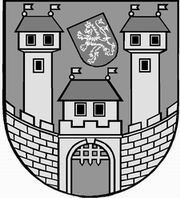 	z 	6	. jednání Rady města Žatce 	konané dne	1.8.2016Usnesení č. 	177 /16	-	212 /16	 177/16	Schválení programu	 178/16	Kontrola usnesení	 179/16	Informace o investičních akcích	 180/16	Výběr zhotovitele stavby: „Revitalizace náměstí Poperinge v Žatci“	 181/16	Zahájení výběrového řízení „Rekonstrukce mostu 4B-M2 - N. Belojanise, 	Rooseveltova ulice, Žatec“	 182/16	Smlouva o zřízení věcného břemene služebnosti – stavba „Veřejné osvětlení 	v lokalitě Na Popelišti Žatec“	 183/16	Smlouva o právu provést stavbu na cizím pozemku – Sesuv svahu v ul. 	Máchova	 184/16	Skončení nájmu bytu dohodou	 185/16	Záměr prodat nemovitosti v k. ú. Žatec	 186/16	Záměr prodat část pozemku ostatní plochy p. p. č. 6191/2 v k. ú. Žatec	 187/16	Prodej pozemku ostatní plochy p. p. č. 741/38 v k. ú. Bezděkov u Žatce	 188/16	Prodej části pozemku zahrady p. p. č. 3884/1 v k. ú. Žatec	 189/16	Výpůjčka pozemků v k. ú. Žatec za účelem pořádání městských slavností 	„59. Žatecká Dočesná“	 190/16	Výpůjčka pozemků v k. ú. Žatec - nám. Prokopa Velkého a Prokopa 	Malého v Žatci	 191/16	Záměr propachtovat z majetku města část pozemku v k. ú. Žatec	 192/16	Technická správa města Žatec, s.r.o. – Výroční zpráva za rok 2015	 193/16	Nařízení Města Žatce č. 2/2016 o záměru zadat zpracování lesních 	hospodářských osnov	 194/16	Zápis dopravní komise	 195/16	Rozpočtová změna – Rekonstrukce přechodů na silnici I/27, Žatec	 196/16	Darovací smlouva – PO Domov pro seniory a Pečovatelská služba v Žatci	 197/16	Darovací smlouva – PO Domov pro seniory a Pečovatelská služba v Žatci	 198/16	Změna Pravidel pro poskytování nájmu bytu v Domech s pečovatelskou 	službou v Žatci	 199/16	Uzavření nájemní smlouvy - byty v DPS	 200/16	Uzavření nájemní smlouvy - byty v DPS	 201/16	Uzavření nájemní smlouvy – byty v DPS	 202/16	Vzdání se funkce	 203/16	Doplatek na bydlení – žádost o souhlas obce	 204/16	Doplatek na bydlení – žádost o souhlas obce	 205/16	Doplatek na bydlení – žádost o souhlas obce	 206/16	Doplatek na bydlení – žádost o souhlas obce	 207/16	Uzavření nájemní smlouvy - byty v DPS	 208/16	Sociální a zdravotní komise – zápis z jednání	 209/16	Statut fondu regenerace Města Žatce a Zásady pro poskytování příspěvků 	z Fondu regenerace Města Žatce	 210/16	Smlouva o poskytnutí finančního příspěvku z Fondu regenerace Města Žatec	211/16	XXVI. konference Sdružení historických sídel Čech, Moravy a Slezska 	2016 – přijetí dotace	 212/16	Program zastupitelstva města	 177/16	Schválení programuRada města Žatce projednala a schvaluje program jednání rady města.									 T:  1.8.2016	O:	p.	HAMOUSOVÁ	 178/16	Kontrola usneseníRada města Žatce projednala a bere na vědomí kontrolu usnesení z minulých jednání rady města.									 T:  1.8.2016	O:	p.	VAJDA	 179/16	Informace o investičních akcíchRada města Žatce bere na vědomí informaci o investičních akcích.									 T:  1.8.2016	O:	p.	KRÁL	 180/16	Výběr zhotovitele stavby: „Revitalizace náměstí Poperinge v Žatci“Rada města Žatce bere na vědomí odstoupení od plnění zakázky „Revitalizace náměstí Poperinge v Žatci“ uchazeče ERKA Žatec s.r.o., IČ: 27326764 a rozhodla o zrušení tohotovýběrového řízení a ukládá odboru rozvoje a majetku města opětovně vypsat výběrové řízení na zhotovitele stavby „Revitalizace náměstí Poperinge v Žatci“.	T:	5.8.2016	O:	p.	KRÁL	 181/16	Zahájení výběrového řízení „Rekonstrukce mostu 4B-M2 - N. 	Belojanise, Rooseveltova ulice, Žatec“Rada města Žatce schvaluje zadávací podmínky a výzvu k podání nabídky na veřejnou zakázku malého rozsahu na stavební práce, zadané v souladu se Zásadami a postupy pro zadávání veřejných zakázek Města Žatec na zhotovitele stavby „Rekonstrukce mostu 4B-M2 – N. Belojanise, Rooseveltova ulice, Žatec“ a schvaluje základní okruh zájemců, kterým bude výzva zaslána.Rada města Žatce schvaluje návrh SoD k předmětné veřejné zakázce.Rada města schvaluje členy hodnotící komise, která dle § 71 odst. 3 zákona č. 137/2006 Sb.zároveň plní funkci komise pro otevírání obálek.	T:	31.8.2016	O:	p.	KRÁL	 182/16	Smlouva o zřízení věcného břemene služebnosti – stavba „Veřejné 	osvětlení v lokalitě Na Popelišti Žatec“Rada města Žatce projednala a schvaluje Smlouvu o zřízení věcného břemene služebnosti pro příspěvkovou organizaci Ředitelství silnic a dálnic ČR, státní příspěvková organizace na stavbu „Veřejné osvětlení v lokalitě Na Popelišti Žatec“ na pozemku České republiky p. č. 7004/3 v k. ú. Žatec, jejímž obsahem bude právo umístění stavby, provozovat vedení,vstupovat a vjíždět na nemovitost. Rada města Žatce ukládá starostce města Žatce podepsat Smlouvu o zřízení věcného břemene služebnosti.	T:	31.8.2016	O:	p.	KRÁL	 183/16	Smlouva o právu provést stavbu na cizím pozemku – Sesuv svahu v ul. 	MáchovaRada města Žatce schvaluje Smlouvu o právu provést stavbu na cizím pozemku v rámci plánované akce: „Žatec, ul. K. H. Máchy – sesuv svahu na p. p. č. 4010/1 a 4010/10 k. ú. Žatec“ a ukládá starostce města tuto smlouvu podepsat.	T:	16.8.2016	O:	p.	KRÁL	 184/16	Skončení nájmu bytu dohodouRada města Žatce schvaluje skončení nájmu bytu č. 12 o velikosti 1+1 v domě č. p. 1604 ul. Příkrá v Žatci dohodou k 01.08.2016, nájemce fyzická osoba.									 T:  2.8.2016	O:	p.	KRÁL  185/16  Záměr prodat nemovitosti v k. ú. ŽatecRada města Žatce ukládá odboru rozvoje a majetku města zveřejnit po dobu 15 dnů záměr města prodat ze svého majetku pozemek zastavěnou plochu a nádvoří st. p. č. 1414 o výměře 514 m2 v k. ú. Žatec, jehož součástí je stavba č. p. 1232, jiná stavba, organizaci Ústecký kraj, IČ 70892156, se sídlem Ústí nad Labem 40001, Velká Hradební 3118/48, za kupní cenu 2.400.000,00 Kč a poplatky spojené s provedením smlouvy.	T:	5.8.2016	O:	p.	KRÁL	 186/16	Záměr prodat část pozemku ostatní plochy p. p. č. 6191/2 v k. ú. ŽatecRada města Žatce projednala a ukládá odboru rozvoje a majetku města zveřejnit po dobu 15 dnů záměr města prodat část pozemku ostatní plochy p. p. č. 6191/2, dle GP č. 6281-58/2016 nově označenou ostatní plochu p. p. č. 6191/4 o výměře 60 m2 v k. ú. Žatec za kupní cenu 510,00 Kč/m2 a poplatky spojené s vkladem kupní smlouvy do KN.	T:	15.8.2016	O:	p.	KRÁL	 187/16	Prodej pozemku ostatní plochy p. p. č. 741/38 v k. ú. Bezděkov u ŽatceRada města Žatce projednala a doporučuje Zastupitelstvu města Žatce schválit prodej pozemku ostatní plochy p. p. č. 741/38 o výměře 64 m2 v k. ú. Bezděkov u Žatce ½ fyzickým osobám a ½ fyzickým osobám za kupní cenu 27.020,00 Kč a poplatky spojené s vkladem kupní smlouvy do KN.	T:	5.9.2016	O:	p.	KRÁL	 188/16	Prodej části pozemku zahrady p. p. č. 3884/1 v k. ú. ŽatecRada města Žatce projednala a doporučuje Zastupitelstvu města Žatce schválit prodej částipozemku zahrady p. p. č. 3884/1, dle GP č. 6251-16/2016 nově označenou zahradu p. p. č. 3884/8 o výměře 13 m2 v k. ú. Žatec fyzické osobě za kupní cenu 6.500,00 Kč a poplatky spojené s vkladem kupní smlouvy do KN.	T:	5.9.2016	O:	p.	KRÁL	 189/16	Výpůjčka pozemků v k. ú. Žatec za účelem pořádání městských slavností 	„59. Žatecká Dočesná“Rada města Žatce schvaluje výpůjčku pozemků ostatních ploch komunikací nám. Svobody, Hošťálkovo nám., nám. 5. května, nám. Jana Žižky, nám. P. Chelčického, ul. J. Hory, ul. Divadelní, ul. Dvořákova, Kruhové nám., část ul. Obránců míru, část ul. J. Vrchlického a část Nerudova nám. v Žatci příspěvkové organizaci Městské divadlo Žatec na dobu od 01.09.2016 do 04.09.2016 za účelem pořádání městských slavností „59. Žatecká Dočesná“. Současně Rada města Žatce souhlasí s tím, že vypůjčitel může předmět výpůjčky pronajmout v době od 01.09.2016 do 04.09.2016 za účelem umístění atrakcí, podií, stánků a stolků v rámci pořádání kulturní akce „59. Žatecká Dočesná“.	T:	31.8.2016	O:	p.	KRÁL	 190/16	Výpůjčka pozemků v k. ú. Žatec - nám. Prokopa Velkého a Prokopa 	Malého v ŽatciRada města Žatce schvaluje výpůjčku pozemků ostatní komunikace p. p. č. 6784/1 o výměře 4934 m2, nám. Prokopa Velkého, p. p. č. 6784/3 o výměře 1239 m2, nám. Prokopa Malého v Žatci a dále zastavěnou plochu a nádvoří st. p. č. 490/2 o výměře 486 m2, st. p. č. 459/7 o výměře 19 m2, st. p. č. 459/12 o výměře 6 m2, st. p. č. 459/13 o výměře 17 m2, st. p. č. 459/8 o výměře 5 m2 vše v k. ú. Žatec příspěvkové organizaci Městské divadlo Žatec na dobu od 01.09.2016 do 04.09.2016 za účelem pořádání městských slavností „59. Žatecká Dočesná“ za podmínek stanovených Regionální radou regionu soudržnosti Severozápad. Současně Rada města Žatce souhlasí s tím, že vypůjčitel může předmět výpůjčky pronajmout v době od 01.09.2016 do 04.09.2016 za účelem umístění atrakcí, podií, stánků a stolků v rámci pořádání městských slavností „59. Žatecká Dočesná“.	T:	31.8.2016	O:	p.	KRÁL	 191/16	Záměr propachtovat z majetku města část pozemku v k. ú. ŽatecRada města Žatce ukládá odboru rozvoje a majetku města zveřejnit po dobu 15 dnů záměr města propachtovat část pozemku p. p. č. 3884/1 zahrada o výměře 120 m2 v k. ú. Žatec za účelem zahrady.	T:	19.8.2016	O:	p.	KRÁL	 192/16	Technická správa města Žatec, s.r.o. – Výroční zpráva za rok 2015Rada města Žatce v působnosti valné hromady společnosti Technická správa města Žatec, s.r.o. projednala a bere na vědomí Výroční zprávu za rok 2015 společnosti Technická správa města Žatec, s.r.o.	T:	1.8.2016	O:	p.	GREŽO	 193/16	Nařízení Města Žatce č. 2/2016 o záměru zadat zpracování lesních 	hospodářských osnovRada města Žatce projednala a schvaluje vydání Nařízení Města Žatec č. 2/2016 o záměru zadat zpracování lesních hospodářských osnov.	T:	31.8.2016	O:	p.	TRÁVNÍČEK	 194/16	Zápis dopravní komise1.1.	Rada města Žatce projednala a bere na vědomí zápis z jednání dopravní komise ze dne 20.07.2016.1.2.	Rada města Žatce projednala usnesení dopravní komise č. 45/16 a bere na vědomí stanovisko dopravní komise k žádosti obyvatel ulice Mánesova a Čelakovského, předložené dne 27.06.2016 na jednání Zastupitelstva města Žatce.1.3.	Rada města Žatce projednala usnesení dopravní komise č. 46/16 a schvaluje položení obrub podél vozovky v ulici Husova v Žatci od vjezdu do areálu VHV s.r.o. dle varianty zabraňující vjezd kamionů na pozemek města p. p. č. 6993/3 a 5839/6 v k. ú. Žatec.1.4.	Rada města Žatce projednala usnesení dopravní komise č. 48/16 a schvaluje z důvodu zvýšení bezpečnosti a plynulosti dopravy vyznačení vodorovného dopravního značení pro vyznačení jízdních pruhů v ulici Vrchlického na výjezdu na ulici Komenského alej.1.5.	Rada města Žatce projednala usnesení dopravní komise č. 49/16 a schvaluje v ul. Písečná v Žatci u č. p. 2816 - 2817 osazení dopravních značek č. B 29 – zákaz stání a vyznačení vodorovného dopravního značení č. V12c – zákaz zastavení a č. V15 – symbol dopravní značky č. B28 – zákaz zastavení z důvodu zamezení parkování na nástupní ploše hasičských vozidel.1.6.	Rada města Žatce projednala usnesení dopravní komise č. 51/16 a bere na vědomí stanovisko dopravní komise k podnětu zastupitele města Mgr. Jiřího Karase ohledně dopravní situace v ulici Lva Tolstého v Žatci.1.7.	Rada města Žatce projednala usnesení dopravní komise č. 52/16 a neschvaluje studii rekonstrukce ulice Nákladní v Žatci ve variantě č. 5, tzn. variantu s vybudováním chodníkuv zúženém místě pod pneuservisem na nové opěrné zdi, rekonstrukcí přechodu pro chodce s ostrůvkem a novým chodníkem podél zdi nad ulicí Nákladní.	T:	30.10.2016	O:	p.	DOBRUSKÝ	 195/16	Rozpočtová změna – Rekonstrukce přechodů na silnici I/27, ŽatecRada města Žatce schvaluje rozpočtovou změnu ve výši 1.757.000,00 Kč, a to zapojení účelové investiční dotace do rozpočtu města.Účelový znak 91 628 – investiční účelová dotace z rozpočtu Státního fondu dopravní infrastruktury na rok 2016 na akci: „Rekonstrukce přechodů na silnici I/27, Žatec – ISPROFOND 5427510125“ ve výši 1.757.000,00 Kč.	T:	10.8.2016	O:	p.	SEDLÁKOVÁ	 196/16	Darovací smlouva – PO Domov pro seniory a Pečovatelská služba v ŽatciRada města Žatce projednala žádost ředitele příspěvkové organizace Domov pro seniory a Pečovatelská služba v Žatci, Šafaříkova 852, 438 01 Žatec Mgr. Petra Antoniho a v souladu s ustanovením § 27, odst. 5. písm. b) zákona č. 250/2000 Sb., o rozpočtových pravidlech územních rozpočtů, ve znění pozdějších předpisů, souhlasí s přijetím věcných darů od dárce Abbott Laboratories, s.r.o., Hadovka, Office Park, Evropská 2591/33d, 160 00 Praha 6 – zmrzlinovač Guzzanti GZ 154 v hodnotě 998,00 Kč.	T:	15.8.2016	O:	p.	SULÍKOVÁ	 197/16	Darovací smlouva – PO Domov pro seniory a Pečovatelská služba v ŽatciRada města Žatce projednala žádost ředitele příspěvkové organizace Domov pro seniory a Pečovatelská služba v Žatci, Šafaříkova 852, 438 01 Žatec Mgr. Petra Antoniho a v souladu s ustanovením § 27, odst. 5. písm. b) zákona č. 250/2000 Sb., o rozpočtových pravidlech územních rozpočtů, ve znění pozdějších předpisů, souhlasí s přijetím věcných darů od fyzické osoby ve formě 1 ks antidekubitní pasivní matrace a 1 ks nástavce na WC.	T:	15.8.2016	O:	p.	SULÍKOVÁ	 198/16	Změna Pravidel pro poskytování nájmu bytu v Domech s pečovatelskou 	službou v ŽatciRada města Žatce projednala a schvaluje Pravidla pro poskytování nájmu v Domech s pečovatelskou službou v Žatci.									 T:  2.8.2016	O:	p.	SULÍKOVÁ   199/16  Uzavření nájemní smlouvy - byty v DPSRada města Žatce projednala a souhlasí s uzavřením nájemní smlouvy s fyzickou osobou (byt č. 308 o velikosti 1+1 v DPS Písečná 2820) s tím, že v souladu s platnými Pravidly pro přidělování bytů v DPS žadatelka uhradí jednorázový příspěvek na sociální účely ve výši 25.000,00 Kč.	T:	15.8.2016	O:	p.	SULÍKOVÁ	 200/16	Uzavření nájemní smlouvy - byty v DPSRada města Žatce projednala a souhlasí s uzavřením nájemní smlouvy s fyzickou osobou (byt č. 306 v DPS Písečná 2820) na dobu určitou od 01.11.2016 do 31.10.2019.Rada města Žatce projednala a souhlasí s uzavřením nájemní smlouvy s fyzickou osobou (byt č. 10 v DPS U Hřiště 2513) na dobu určitou od 03.08.2016 do 02.08.2019.Rada města Žatce projednala a souhlasí s uzavřením nájemní smlouvy s fyzickou osobou (byt  č. 19 v DPS U Hřiště 2512) na dobu určitou od 01.07.2016 do 30.06.2019.Rada města Žatce projednala a souhlasí s uzavřením nájemní smlouvy s fyzickými osobami (byt č. 11 v DPS U Hřiště 2512) na dobu určitou od 01.07.2016 do 31.12.2016.	T:	15.8.2016	O:	p.	SULÍKOVÁ	 201/16	Uzavření nájemní smlouvy – byty v DPSRada města Žatce projednala a souhlasí s uzavřením nájemní smlouvy s fyzickou osobou (byt č. 701 v DPS Písečná 2820) na dobu určitou od 01.11.2016 do 31.10.2019.Rada města Žatce projednala a souhlasí s uzavřením nájemní smlouvy s fyzickou osobou (byt č. 409 v DPS Písečná 2820) na dobu určitou od 15.11.2016 do 14.11.2019.Rada města Žatce projednala a souhlasí s uzavřením nájemní smlouvy s fyzickou osobou (byt č. 106 v DPS Písečná 2820) na dobu určitou od 01.11.2016 do 31.10.2019.Rada města Žatce projednala a souhlasí s uzavřením nájemní smlouvy s fyzickou osobou (byt č. 404 v DPS Písečná 2820) na dobu určitou od 01.09.2016 do 31.08.2019.Rada města Žatce projednala a souhlasí s uzavřením nájemní smlouvy s fyzickou osobou (byt č. 806 v DPS Písečná 2820) na dobu určitou od 01.12.2016 do 30.11.2019.Rada města Žatce projednala a souhlasí s uzavřením nájemní smlouvy s fyzickou osobou (byt č. 904 v DPS Písečná 2820) na dobu určitou od 09.12.2016 do 10.12.2019.Rada města Žatce projednala a souhlasí s uzavřením nájemní smlouvy s fyzickou osobou (byt č. 910 v DPS Písečná 2820) na dobu určitou od 01.10.2016 do 30.09.2019.Rada města Žatce projednala a souhlasí s uzavřením nájemní smlouvy s fyzickou osobou (byt č. 203 v DPS Písečná 2820) na dobu určitou od 02.11.2016 do 01.11.2019.Rada města Žatce projednala a souhlasí s uzavřením nájemní smlouvy s fyzickou osobou (byt č. 905 v DPS Písečná 2820) na dobu určitou od 18.09.2016 do 17.09.2019.									 T:  15.8.2016	O:	p.	SULÍKOVÁ	 202/16	Vzdání se funkceRada města Žatce bere na vědomí vzdání se funkce ředitelky PO Kamarád-LORM a současné  ukončení pracovního poměru k datu 30.09.2016 Bc. Kateřiny Frondlové.Rada města Žatce s účinností od 01.10.2016 pověřuje paní Ivanu Šmejcovou řízením příspěvkové organizace Kamarád-LORM, Zeyerova 859, 438 01 Žatec, a to se všemi právy a povinnostmi statutárního zástupce této příspěvkové organizace do doby jmenování nového ředitele a zároveň ukládá protokolární předání a převzetí agendy ředitele.	T:	30.9.2016	O:	p.	SULÍKOVÁ	 203/16	Doplatek na bydlení – žádost o souhlas obceRada města Žatce v souladu s ust. § 33 odst. 6 zákona č. 111/2006 Sb., o pomoci v hmotnénouzi, ve znění pozdějších předpisů, projednalo žádost Úřadu práce ČR a souhlasí s tím, aby Úřad práce ČR, Krajská pobočka v Ústí nad Labem, Kontaktní pracoviště Žatec, Obránců míru 1830, 438 01 Žatec určil za osobu užívající byt fyzickou osobu, která užívá za účelem bydlení byt v ubytovacím zařízení: UBYTOVNA LUČANSKÁ, Lučanská 2443, 438 01 Žatec (provozovatel Czech Food Team s.r.o., Kaprova 42/14, Praha 1, PSČ 110 00, IČ 24316121), a to do 30.10.2016.	T:	15.8.2016	O:	p.	SULÍKOVÁ	 204/16	Doplatek na bydlení – žádost o souhlas obceRada města Žatce v souladu s ust. § 33 odst. 6 zákona č. 111/2006 Sb., o pomoci v hmotnénouzi, ve znění pozdějších předpisů, projednala žádost Úřadu práce ČR a souhlasí s tím, aby Úřad práce ČR, Krajská pobočka v Ústí nad Labem, Kontaktní pracoviště Žatec, Obránců míru 1830, 438 01 Žatec určil za osobu užívající byt fyzickou osobu, která užívá za účelem bydlení byt v ubytovacím zařízení: UBYTOVNA MINIHOTEL V ZAHRADĚ, Lva Tolstého 871, 438 01 Žatec, (provozovatel fyzická osoba podnikající - Alois Kopytko, Lva Tolstého 871, 438 01 Žatec, IČ 49121090), a to do 30.11.2016.	T:	15.8.2016	O:	p.	SULÍKOVÁ	 205/16	Doplatek na bydlení – žádost o souhlas obceRada města Žatce v souladu s ust. § 33 odst. 6 zákona č. 111/2006 Sb., o pomoci v hmotnénouzi, ve znění pozdějších předpisů, projednala žádost Úřadu práce ČR a nesouhlasí s tím, aby Úřad práce ČR, Krajská pobočka v Ústí nad Labem, Kontaktní pracoviště Žatec, Obránců míru 1830, 438 01 Žatec určil za osobu užívající byt fyzickou osobu, která užívá za účelem bydlení byt v ubytovacím zařízení: UBYTOVNA LUČANSKÁ, Lučanská 2443, 438 01 Žatec (provozovatel CzechFoodTeam s.r.o., Kaprova 42/14, Praha 1, PSČ 110 00, IČ 24316121).	T:	15.8.2016	O:	p.	SULÍKOVÁ	 206/16	Doplatek na bydlení – žádost o souhlas obceRada města Žatce v souladu s ust. § 33 odst. 6 zákona č. 111/2006 Sb., o pomoci v hmotnénouzi, ve znění pozdějších předpisů, projednala žádost Úřadu práce ČR a nesouhlasí s tím, aby Úřad práce ČR, Krajská pobočka v Ústí nad Labem, Kontaktní pracoviště Žatec, Obránců míru 1830, 438 01 Žatec určil za osobu užívající byt fyzickou osobu, která užívá za účelem bydlení byt v ubytovacím zařízení: UBYTOVNA MINIHOTEL V ZAHRADĚ, Lva Tolstého 871, 438 01 Žatec, (provozovatel fyzická osoba podnikající - Alois Kopytko, Lva Tolstého 871, 438 01 Žatec, IČ 49121090).	T:	15.8.2016	O:	p.	SULÍKOVÁ	 207/16	Uzavření nájemní smlouvy - byty v DPSRada města Žatce projednala a souhlasí s uzavřením nájemní smlouvy s fyzickými osobami (byt č. 33 o velikosti 1+1 v DPS U Hřiště 2513) s tím, že v souladu s platnými Pravidly pro přidělování bytů v DPS žadatelé uhradí jednorázový příspěvek na sociální účely ve výši 40.000,00 Kč.	T:	31.8.2016	O:	p.	SULÍKOVÁ	 208/16	Sociální a zdravotní komise – zápis z jednáníRada města Žatce projednala a bere na vědomí zápis z jednání sociální a zdravotní komise ze dne 29.06.2016.									 T:  1.8.2016	O:	p.	NOVÁKOVÁ	 209/16	Statut fondu regenerace Města Žatce a Zásady pro poskytování příspěvků	 z Fondu regenerace Města ŽatceRada města Žatce projednala a doporučuje Zastupitelstvu města Žatce schválit Statut fondu regenerace Města Žatce a Zásady fondu pro poskytování příspěvků z Fondu regenerace Města Žatce na obnovy kulturních památek a nemovitostí dotvářejících charakter MPR a MPZ.	T:	5.9.2016	O:	p.	TRÁVNÍČEK	 210/16	Smlouva o poskytnutí finančního příspěvku z Fondu regenerace Města 	ŽatecRada města Žatce projednala a doporučuje Zastupitelstvu města Žatce schválit vzor Smlouvy o poskytnutí finančního příspěvku z Fondu regenerace Města Žatec na obnovy kulturních památek a nemovitostí dotvářejících charakter MPR a MPZ.	T:	5.9.2016	O:	p.	HAVELKA	 211/16	XXVI. konference Sdružení historických sídel Čech, Moravy a Slezska 	2016 – přijetí dotaceRada města Žatce schvaluje přijetí účelové neinvestiční dotace dle Smlouvy o poskytnutí neinvestiční účelové dotace Městu Žatci, v předloženém znění, uzavřené mezi Městem Žatec a Sdružením historických sídel Čech, Moravy a Slezska, IČ 659 92 466 se sídlem Opletalova 1337/29, Nové Město, 110 00 Praha 1 – ve věci pořádání XXVI. konference Sdružení historických sídel Čech, Moravy a Slezska 2016, kterou organizovalo město Žatec v termínu od 31. března do 1. dubna 2016.Rada města Žatce pověřuje starostku Mgr. Zdeňku Hamousovou podpisem této smlouvy.Dále Rada města Žatce schvaluje rozpočtovou změnu v celkové výši 83.000,00 Kč, a to zapojení finančních příspěvků získaných v rámci pořádání XXVI. konference Sdružení historických sídel Čech, Moravy a Slezska 2016, do rozpočtu města:Příjmy: 711-2141-2111, org. 504    +  3.000,00 Kč        711-2141-2111, org. 504    + 10.000,00 Kč        711-2141-2324, org. 504    + 70.000,00 KčVýdaje: 719-6171-5021             +  3.000,00 Kč (dohody)         711-2141-5169             + 80.000,00 Kč (turismus).Rozpočtová změna bude platná ve chvíli připsání finančních prostředků na účet města.	T:	15.8.2016	O:	p.	SEDLÁKOVÁ	 212/16	Program zastupitelstva městaRada města Žatce bere na vědomí program jednání zastupitelstva města, konaného dne 05.09.2016 od 18,00 hodin (mimo stálé body programu):- Rozpočtová změna – „Dodávka a montáž evakuačního výtahu v objektu polikliniky v areálu nemocnice v Žatci“- Návrh na změnu ÚP Žatec - právní stav po změně č. 5  - p. p. č. 803/1 k. ú. Žatec- Prodej částí pozemků zastavěných ploch st. p. č. 69/2, 4 v k. ú. Žatec- Prodej části pozemku zahrady p. p. č. 3884/1 v k. ú. Žatec- Prodej pozemku ostatní plochy p. p. č. 741/38 v k. ú. Bezděkov u Žatce- Prodej části pozemku ostatní plochy p. p. č. 365/1 v k. ú. Radíčeves- Směna části pozemku p. p. č. 3882/12 v k. ú. Žatec- Rozpočtová změna – daň z příjmu PO hrazená obcí- Statut fondu regenerace Města Žatce a Zásady pro poskytování příspěvků z Fondu regenerace Města Žatce- Smlouva o poskytnutí finančního příspěvku z Fondu regenerace Města Žatec	T:	5.9.2016	O:	p.	HAMOUSOVÁ	 Starostka	Místostarostka	 Mgr. Zdeňka Hamousová v. r.	Jana Nováková v. r.Za správnost vyhotovení: Pavlína KloučkováUpravená verze dokumentu z důvodu dodržení přiměřenosti rozsahu zveřejňovaných osobních údajů podle zákona č. 101/2000 Sb., o ochraně osobních údajů v platném znění.hlasůHamousováNovákováŠpičkaHladkýKrčmárikMalířováŘáhapro7///////proti-zdržel se-hlasůHamousováNovákováŠpičkaHladkýKrčmárikMalířováŘáhapro7///////proti-zdržel se-hlasůHamousováNovákováŠpičkaHladkýKrčmárikMalířováŘáhapro7///////proti-zdržel se-hlasůHamousováNovákováŠpičkaHladkýKrčmárikMalířováŘáhapro7///////proti-zdržel se-hlasůHamousováNovákováŠpičkaHladkýKrčmárikMalířováŘáhapro7///////proti-zdržel se-hlasůHamousováNovákováŠpičkaHladkýKrčmárikMalířováŘáhapro7///////proti-zdržel se-hlasůHamousováNovákováŠpičkaHladkýKrčmárikMalířováŘáhapro7///////proti-zdržel se-hlasůHamousováNovákováŠpičkaHladkýKrčmárikMalířováŘáhapro7///////proti-zdržel se-hlasůHamousováNovákováŠpičkaHladkýKrčmárikMalířováŘáhapro7///////proti-zdržel se-hlasůHamousováNovákováŠpičkaHladkýKrčmárikMalířováŘáhapro6//////proti1/zdržel se-hlasůHamousováNovákováŠpičkaHladkýKrčmárikMalířováŘáhapro7///////proti-zdržel se-hlasůHamousováNovákováŠpičkaHladkýKrčmárikMalířováŘáhapro7///////proti-zdržel se-hlasůHamousováNovákováŠpičkaHladkýKrčmárikMalířováŘáhapro7///////proti-zdržel se-hlasůHamousováNovákováŠpičkaHladkýKrčmárikMalířováŘáhapro7///////proti-zdržel se-hlasůHamousováNovákováŠpičkaHladkýKrčmárikMalířováŘáhapro7///////proti-zdržel se-hlasůHamousováNovákováŠpičkaHladkýKrčmárikMalířováŘáhapro7///////proti-zdržel se-hlasůHamousováNovákováŠpičkaHladkýKrčmárikMalířováŘáhapro6/nehlasovala/////proti-zdržel se-hlasůHamousováNovákováŠpičkaHladkýKrčmárikMalířováŘáhapro7///////proti-zdržel se-hlasůHamousováNovákováŠpičkaHladkýKrčmárikMalířováŘáhapro7///////proti-zdržel se-hlasůHamousováNovákováŠpičkaHladkýKrčmárikMalířováŘáhapro7///////proti-zdržel se-hlasůHamousováNovákováŠpičkaHladkýKrčmárikMalířováŘáhapro7///////proti-zdržel se-hlasůHamousováNovákováŠpičkaHladkýKrčmárikMalířováŘáhapro7///////proti-zdržel se-hlasůHamousováNovákováŠpičkaHladkýKrčmárikMalířováŘáhapro7///////proti-zdržel se-hlasůHamousováNovákováŠpičkaHladkýKrčmárikMalířováŘáhapro7///////proti-zdržel se-hlasůHamousováNovákováŠpičkaHladkýKrčmárikMalířováŘáhapro7///////proti-zdržel se-hlasůHamousováNovákováŠpičkaHladkýKrčmárikMalířováŘáhapro7///////proti-zdržel se-hlasůHamousováNovákováŠpičkaHladkýKrčmárikMalířováŘáhapro7///////proti-zdržel se-hlasůHamousováNovákováŠpičkaHladkýKrčmárikMalířováŘáhapro7///////proti-zdržel se-hlasůHamousováNovákováŠpičkaHladkýKrčmárikMalířováŘáhapro7///////proti-zdržel se-hlasůHamousováNovákováŠpičkaHladkýKrčmárikMalířováŘáhapro7///////proti-zdržel se-hlasůHamousováNovákováŠpičkaHladkýKrčmárikMalířováŘáhapro7///////proti-zdržel se-hlasůHamousováNovákováŠpičkaHladkýKrčmárikMalířováŘáhapro7///////proti-zdržel se-hlasůHamousováNovákováŠpičkaHladkýKrčmárikMalířováŘáhapro6//////nehlasovalproti-zdržel se-hlasůHamousováNovákováŠpičkaHladkýKrčmárikMalířováŘáhapro6//////nehlasovalproti-zdržel se-hlasůHamousováNovákováŠpičkaHladkýKrčmárikMalířováŘáhapro7///////proti-zdržel se-hlasůHamousováNovákováŠpičkaHladkýKrčmárikMalířováŘáhapro7///////proti-zdržel se-